아산정책연구원(원장 함재봉)은 오는 6월 24일(화) 오전 10시 중국 베이징 소재 칭화대학교에서 ‘아산-칭화 워크숍(Asan-Tsinghua Workshop)’을 개최한다. 왜 마의 20년인가? 한중관계는 1992년 수교 이후 순항해왔다. 향후 20년도 이런 관계를 지속 발전시켜 나갈 수 있을까. 아니면 수교 20년 뒤부터는 문제가 시작됐던 미국, 일본의 사례와 같이 중국과의 관계도 그럴 것인가.그런 의미에서 ‘한중관계 향후 20년: 도전과 기회’를 주제로 개최되는 동 회의에서는 7월 초 방한하는 시진핑 주석과의 정상회담 주요 의제들을 포함, 한국과 중국의 향후 20년을 전망해 보고, 여론조사 결과도 발표된다.주요 참석자로는 중국측에서 국방대학교 양이 제독, 중국국제문제연구소 양시위 선임연구원, 칭화대학교 순저, 추수롱 교수 등이, 연구원 측에서는 함재봉 원장, 천영우 고문 등이 참석한다.          *[참고 자료] ‘Asan-Tsinghua Workshop’ 개요 및 프로그램아산-칭화 워크숍(Asan-Tsinghua Workshop)1. 일시: 2014년 6월 24일(화) 10:00~16:452. 장소: 칭화대학교 공공관리학원 302호(Room 302, SPPM, Tsinghua University)3. 주제: ‘한중관계 향후 20년: 도전과 기회’(Next 20 Years: Challenges and Opportunities for Sino-ROK Relations)4. 세부 프로그램5. 주요 참석자한국측(아산정책연구원 연구진)함재봉 원장(Hahm Chaibong, President) 천영우 고문, 전 외교안보수석(Chun Yungwoo, Senior Advisor) 최강 연구부원장(Choi Kang, Vice President) 봉영식 선임연구위원, 외교정책센터(BONG Youngshik, Senior Research Fellow, Center for Foreign Policy and National Security) 김한권 센터장, 지역연구센터(Kim Hankwon, Research Fellow, Director, Center for Regional Studies)김지윤 센터장, 여론계량분석센터(Kim Jiyoon, Research fellow, Director, Center for Public Opinion and Quantitative Research)중국측양이 제독, 국방대학교(Yang Yi, Former Director, Institute of Strategic Studies, China National Defense University양시위 선임연구원, 중국국제문제연구소(Yang Xiyu, Senior Research Fellow, China Institute of International Studies)순저 교수, 칭화대학교(Sun Zhe, Professor, Director, Center for China-U.S. Relations Studies, Tsinghua University)추수롱 교수, 칭화대학교(Chu Shulong, Professor, Director, Institute of International Strategic Studies, Tsinghua University자오레이 교수, 중앙당교(Zhao Lei), Professor, Institute of International Strategic Studies, The Central Party School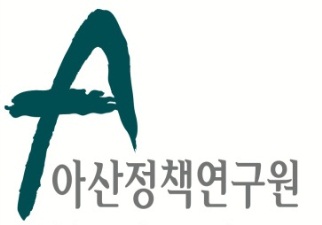 보 도 자 료  Press Release보 도 자 료  Press Release2014년 6월 19일배포 후 바로 보도 가능합니다.총 3장담당: 홍보실 김성연 연구원전화: 02-3701-7349이메일: communications@asaninst.org아산정책연구원 (이사장 겸 원장 함재봉, www.asaninst.org)은 급변하는 한반도, 동아시아, 지구촌 정세에 대응하여, 주요 현안에 대한   실질적인 정책대안을 제시하고 올바른 사회담론을 주도하는 독립 싱크탱크 지향을 목표로 2008년 2월 설립되었다. 특히 통일-외교-안보, 거버넌스, 공공정책에 역량을 집중, 한국이 직면한 과제에 대한 해법을 모색하고 한반도의 평화통일과 번영을 위한 여건 조성에 노력하고 있다. 설립 이후 국내외 학술교류, 아산플래넘, 아산핵포럼과 같은 대규모 국제회의 개최, 《China’s Foreign Policy》, 《Japan in Crisis》, 《14호 수용소 탈출》, 《고아원 원장의 아들》 연구 서적 출간 등의 활발한 연구활동을 하고 있으며, 2013년 펜실베니아대 주관의 세계싱크탱크 랭킹 지역부문에서는 6위를 차지하였고, ‘세계 최고 국제회의’ 부문에는 국내 싱크탱크로는 유일하게 선정되었다.참고 자료   10:00-11:3010:00-11:30세션 I개관(An Overview)환영사함재봉, 아산정책연구원연사김지윤, 아산정책연구원연사추수롱, 칭화대학교11:30-13:3011:30-13:30휴식휴식13:30-15:0013:30-15:00세션 II군사/안보(Military/Security)사회자추수롱, 칭화대학교연사양이, 국방대학교연사최강, 아산정책연구원15:00-15:1515:00-15:15휴식휴식15:15-16:4515:15-16:45세션 III국내 정치/외교(Domestic Politics/Diplomacy) 사회자천영우, 아산정책연구원연사김한권, 아산정책연구원연사양시위, 중국국제문제연구소